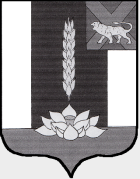 АДМИНИСТРАЦИЯСИБИРЦЕВСКОГО ГОРОДСКОГО ПОСЕЛЕНИЯПОСТАНОВЛЕНИЕ            30 августа 2017  г.              пгт. Сибирцево                               № 823Об  утверждении муниципальной программы «Формирование современной городской  среды натерритории муниципального образования Сибирцевское городское поселение на 2018-2022 гг.»        Руководствуясь Федеральным законом от 06.10.2003 г. № 131-ФЗ «Об общих принципах организации местного самоуправления в Российской Федерации», приказом Министерства строительства и жилищно-коммунального хозяйства Российской Федерации № 691/пр от 06 апреля 2017 года, Уставом муниципального образования Сибирцевское городское поселение, администрация Сибирцевского городского поселенияПОСТАНОВЛЯЕТ:      1. Утвердить муниципальную программу «Формирование современной городской  среды на территории муниципального образования Сибирцевское городское поселение на 2018-2022 гг.» (прилагается).        2. Данное постановление разместить на официальном сайте администрации муниципального образования в сети Интернет.        3.  Контроль  исполнения настоящего постановления возложить на начальника отдела имущества, ЖКХ, дорог, благоустройства, земельных, градостроительных отношений и контроля Попову И.П.Глава администрацииСибирцевского городского поселения			               	А.Н. ШейкоУтверждена постановлением администрации Сибирцевского городского поселения№ 823  от 30.08.2017 г.Муниципальная программа «Формирование современной городской  среды на территории муниципального образования Сибирцевское городское поселение на 2018-2022 ггМуниципальное образованиеСибирцевское городское поселениеСрок реализации программы: 2018-2022 годыЭтапы реализации программы: 2018-2022 годыРаздел I. Характеристика текущего состояния сектора благоустройства на территории Сибирцевского городского поселенияВ Сибирцевском городском поселении всего  91 многоквартирный дом. Из них 30 домов построены во второй половине  30-х годов прошлого века. Это дома деревянные, из бруса, без централизованного отопления, водоснабжения и водоотведения. Благоустройство таких дворов жилищного фонда полностью или частично не отвечает нормативным требованиям. Асфальтовое покрытие внутриквартальных проездов и тротуаров полностью отсутствует. Недостаточно проводились работы во дворах по уходу за зелеными насаждениями, восстановлению газонов, удалению старых и больных деревьев. Система ливневой канализации полностью отсутствует, не обеспечивается отвод воды в периоды выпадения обильных осадков, что доставляет массу неудобств жителям и негативно влияет на конструктивные элементы зданий. Во дворах отсутствует освещение придомовых территорий, необходимый набор малых архитектурных форм и обустроенных детских и спортивных площадок. Наличие на придомовых территориях полуразрушенных хозяйственных построек отрицательно сказывается на внешнем облике придомовой территории и создает  угрозу жизни и здоровью граждан. Отсутствие обустроенных стоянок для автомобилей приводит к хаотичной парковке.Остальные многоквартирные дома (61 дом) построены около 30-50 лет назад и благоустройство этих домов намного лучше.  Это дома с централизованным отоплением, водоснабжением и водоотведением. На территории создано 6 товариществ собственников недвижимости (ТСН), 46 обслуживаются управляющими компаниями, остальные собственники выбрали непосредственное управление. Во дворах таких домов имеется частично и установка малых архитектурных форм, и освещение и озеленение. Но все же практически во всех дворах отсутствует твердое покрытие, ливневая канализация, выделенная парковка, требуется освещение. Надлежащее состояние придомовых территорий является важным фактором при формировании благоприятной экологической и эстетической среды. Проблемы восстановления и ремонта асфальтового покрытия дворов, озеленения, освещения дворовых территорий, ремонта (устройства) ливневой канализации  сегодня весьма актуальны и не решены до сих пор в связи с недостаточностью денежных средств.Принимаемые в последнее время меры по частичному благоустройству (асфальтирование придомовой территорий, подъездов к жилым домам, установка детской площадки, восстановление парка Победы) благоприятно сказываются на внешнем облике всего поселения. Реализация муниципальной программы позволит создать благоприятные условия среды обитания, повысить комфортность проживания жителей Сибирцевского городского поселения, увеличить площадь озеленения территорий, обеспечить более эффективную эксплуатацию жилых домов, улучшить условия для отдыха и занятий спортом, обеспечить физическую пространственную информационную доступность зданий, сооружений, дворовых территорий для инвалидов и других маломобильных групп населения.В Сибирцевском городском поселении количество дворовых территорий составляет 58, что составляет 180264 кв. м.Из них обеспечены твердым покрытием, позволяющим комфортное передвижение в любое время в любую погоду- 8 шт, 39573,00 кв.м.Освещено 3 дворовых территории, что составляет 2503кв.мИгровое оборудование для детей до пяти лет, с набором необходимой мебели расположено в  26 дворах, достаточно озеленены 23 двора, оборудованы площадками для сбора ТКО 39 дворов.Доля благоустроенных дворовых территорий от общего количества дворовых территорий  составляет  19 % .В Сибирцевском городском поселении численность населения составляет порядка 15 тыс.человек. Из них в многоквартирных домах проживает  6000 чел. Количество жителей, проживающих в многоквартирных домах с благоустроенными дворовыми территориями 1000 чел, что составляет 7 % от общей численности населения Сибирцевского городского поселения.Количество площадок, специально оборудованных для отдыха, общения и проведения досуга разными группами населения:- спортивные площадки – 4 шт, площадью- 18133 кв.м.- детские площадки - 20, площадью 35685 кв.мПлощадки для выгула собак на территории Сибирцевского городского поселения отсутствуют.В итоге, доля населения, имеющего удобный пешеходный подход к площадкам, специально оборудованными для отдыха, общения и проведения досуга от общей численности населения Сибирцевского городского поселения составляет  3000 чел, что составляет 20%.На территории Сибирцевского городского поселения количество общественных территорий составляет – 17 шт., общей площадью -83484 кв.м.  Из них всего  16 %, 13357 кв.м. являются благоустроенными, 84 %, 70127 кв.м. нуждаются в благоустройстве.На 1 жителя поселения приходится   1,1 кв.м. благоустроенной общественной территории.Финансовое участие граждан, организаций  в выполнении мероприятий по благоустройству дворовых территорий,  общественных территорий практиковалось на территории Сибирцевского городского поселения, по частной инициативе, с совместным финансовым участием администрации и граждан.Трудовое участие граждан в благоустройстве территории Сибирцевского городского поселения проявляется в проведении субботников (уборка мусора), высаживании саженцев деревьев.Раздел II. Описание приоритетов муниципальной политики в сфере благоустройства, формулировка целей и постановка задач программыПовышение уровня благоустройства муниципальных образований РФ, создание комфортных условий для проживания граждан является важнейшим направлением социально-экономического развития регионов Российской Федерации.Президиумом Совета при Президенте Российской Федерации по стратегическому развитию и приоритетным проектам (протокол от 21 ноября 2016 года № 10) утвержден паспорт приоритетного проекта «Формирование комфортной городской среды». Основной целью данного проекта является создание условий для системногоповышения качества и комфорта городской среды на всей территории РоссийскойФедерации путем реализации ежегодно (в период с 2018 по 2022 год) комплекса первоочередных мероприятий по благоустройству в субъектах Российской Федерации, реализации к 2020 году 400 комплексных проектов по благоустройству и обучению 2000 специалистов.         Постановлением Правительства Российской Федерации от 10 февраля 2017 года № 169 «Об утверждении Правил предоставления и распределения субсидий изФедерального бюджета бюджетам субъектов Российской Федерации на поддержкуГосударственных программ субъектов Российской Федерации и муниципальных программ формирования современной городской среды» установлены Правила предоставления и распределения субсидий из федерального бюджета бюджетам субъектов Российской Федерации на поддержку государственных программ субъектов Российской Федерации и муниципальных программ формирования современной городской среды.  Муниципальная программа «Формирование современной городской  среды на территории муниципального образования Сибирцевское городское поселение на 2018-2022 гг. предназначена для достижения целей и задач, совпадающих с приоритетами государственной политики Российской Федерации в сфере повышения уровня благоустройства муниципальных образований и создания комфортных условий для проживания граждан, а также направлена на реализацию на территории Приморского края приоритетного проекта «Формирование комфортной городской среды».Целью Программы является повышение уровня благоустройства территории Сибирцевского городского поселения, устойчивое повышение качества жизни населения, развитие социальной и культурной сферы, а также современной комфортной городской среды.Для достижения поставленной цели необходимо решение следующих основных задач:- повышение уровня благоустройства дворовых территорий Сибирцевского городского поселения;- повышение уровня благоустройства общественных территорий (пешеходных дорожек, парковых, игровых и спортивных зон и т.д.);- повышение уровня вовлеченности заинтересованных граждан, организаций в реализацию мероприятий по благоустройству Сибирцевского городского поселения;- обеспечение формирования единого облика Сибирцевского городского поселения;- обеспечение создания, содержания и развития объектов благоустройства на территории Сибирцевского городского поселения, включая объекты, находящиеся в частной собственности и прилегающие к ним территории.Раздел III. Прогноз ожидаемых результатов реализации программы.В результате реализации мероприятий муниципальной программы на каждой дворовой территории, включенной в муниципальную программу, планируется произвести минимальный перечень видов работ по благоустройству дворовых территорий многоквартирных домов с учетом мнений собственников жилых и нежилых помещений многоквартирных домов, утвержденных решением общих собраний собственников.  В минимальный перечень видов работ по благоустройству дворовых территорий многоквартирных домов входит:- ремонт дворовых проездов;- обеспечение освещения дворовых территорий;- установка малых архитектурных форм (скамеек, урн для мусора). Проведение работ, необходимых для приведения территорий, прилегающих к многоквартирным жилым домам, и внутриквартальных проездов в нормативное состояние обеспечит комфортные условия проживания населения, безопасность движения жителей поселения, беспрепятственный проезд спецтехники, скорой помощи и так далее. Обустройство освещения и малых архитектурных форм на дворовых территориях многоквартирных домов создаст необходимый минимальный уровень комфортной среды для жителей многоквартирных домов.По решению общего собрания собственников жилых и нежилых помещений многоквартирных домов в заявление об участии в отборе дворовых территорий многоквартирных домов для проведения работ по комплексному благоустройству дворовых территорий могут быть включены мероприятия из дополнительного перечня видов работ по благоустройству дворовых территорий многоквартирных домов при условии финансового и (или) трудового участия собственников многоквартирных домов.   В перечень дополнительных видов работ по благоустройству дворовых территорий многоквартирных домов входит:- оборудование детских и (или) спортивных площадок;- оборудование автомобильных парковок;- выполнение работ по озеленению;- установка пандусов и других элементов для формирования доступности к объектам городской среды маломобильных групп граждан;- иные виды работ.Реализация мероприятий муниципальной программы предполагает благоустройство территорий общего пользования муниципального образования Сибирцевское городское поселение.В перечень мероприятий по благоустройству территорий общего пользования входят:- восстановление парка «Победа»;- благоустройство центральной площади;- устройство (реконструкция) пешеходных дорожек;- восстановление детско-оздоровительных зон;- благоустройство иных муниципальных территорий общего пользования.В результате реализации мероприятий, предусмотренных муниципальной программой, планируется:- повышение уровня комплексного благоустройства дворовых территорий в муниципальном образовании Сибирцевское городское поселение, включая благоустройство дворовых проездов, освещение дворовых территорий, сохранение и увеличение числа озелененных территорий;– увеличение доли дворовых территорий в муниципальном образовании Сибирцевское городское поселение, на которых выполнены работы по благоустройству;– увеличение доли территорий общего пользования в муниципальном образовании Сибирцевское городское поселение, на которых выполнены работы по благоустройству; – повышение уровня вовлеченности заинтересованных граждан, организаций в реализацию мероприятий по благоустройству территорий муниципального образования Сибирцевское городское поселение.Раздел IV. Объем средств, необходимый на реализацию программы за счет всех источников финансирования на каждый год реализации программыРаздел V. Состав основных мероприятий, а также показатели результативности муниципальной программыВ данном разделе муниципальной программы приведено обоснование основных мероприятий, с указанием сроков их реализации.Включение в муниципальную программу основных мероприятий осуществлено исходя из необходимости комплексного решения поставленных задач и достижения целей, направленных на повышение уровня благоустройства территории муниципального образования – Сибирцевское городское поселение.Приложение № 1к Муниципальной программе «Формирование современной городской  среды на территории муниципального образования Сибирцевское городское поселение на 2018-2022 гг»Паспортмуниципальной программы муниципального образования Сибирцевское городское поселение  на 2018-2022 годыПриложение № 2к Муниципальной программе «Формирование современной городской  среды на территории муниципального образования Сибирцевское городское поселение на 2018-2022 гг»Сведенияо показателях (индикаторах) муниципальной программы муниципального образования Сибирцевское городское поселениеПриложение № 3к Муниципальной программе «Формирование современной городской  среды на территории муниципального образования Сибирцевское городское поселение на 2018-2022 гг»ПЕРЕЧЕНЬосновных мероприятий муниципальной программы муниципального образования Сибирцевское городское поселениеПриложение № 4к Муниципальной программе «Формирование современной городской  среды на территории муниципального образования Сибирцевское городское поселение на 2018-2022 гг»Ресурсное обеспечение реализации муниципальной программы муниципального образования Сибирцевское городское поселениеПриложение № 5к Муниципальной программе «Формирование современной городской  среды на территории муниципального образования Сибирцевское городское поселение на 2018-2022 гг»План реализации муниципальной программы муниципального образования Сибирцевское городское поселениеПриложение № 6к Муниципальной программе «Формирование современной городской  среды на территории муниципального образования Сибирцевское городское поселение на 2018-2022 гг»ПЕРЕЧЕНЬдворовых территорий, нуждающихся в благоустройстве (с учетом их физического состояния) и подлежащих благоустройству, исходя из минимального перечня работ по благоустройству в рамках муниципальной программы «Формирование современной городскойсреды на территории муниципального образования  Сибирцевское городское поселение на 2018-2022 гг»Приложение № 7к Муниципальной программе «Формирование современной городской  среды на территории муниципального образования Сибирцевское городское поселение на 2018-2022 гг»ПЕРЕЧЕНЬобщественных территорий, нуждающихся в благоустройстве (с учетом физического состояния) и подлежащих благоустройству в рамках муниципальной программы «Формирование современной городской среды на территории муниципального образования  Сибирцевское городское поселение на 2018-2022 гг»Приложение № 8к Муниципальной программе «Формирование современной городской  среды на территории муниципального образования Сибирцевское городское поселение на 2018-2022 гг»ПЕРЕЧЕНЬподлежащих созданию (восстановлению, реконструкции) объектов централизованной (нецентрализованной) систем холодного водоснабжения сельских населенных пунктов, включенных в муниципальную программу «Формирование современной городскойсреды на территории муниципального образования  Сибирцевское городское поселение на 2018-2022 гг»Объемы финансирования муниципальной программы по годам реализации, тыс.рублей20182019202020212022местный бюджет2 755,002 755,002 755,002 755,002 755,00краевой бюджет64 440,1264 440,1264 440,1264 440,1264 440,12фонды00000внебюджетные источники00000Итого:67 195,1267 195,1267 195,1267 195,1267 195,12№п/пНаименованиеосновного мероприятия      Срок реализацииОжидаемый конечный результат (краткое описание)1.Проведение инвентаризации благоустройства дворовых территорий, общественных территорийиюль 2017 г.Изготовление (составление) паспортов благоустройства2.Проведение инвентаризации благоустройства территорий индивидуальной жилой застройки и территории в ведении юридических лиц и индивидуальных предпринимателейавгуст 2018 г.Изготовление (составление) паспортов благоустройства, заключение соглашений с собственниками о благоустройстве территорий до 2020 г.3.Разработка и принятие правового акта о созданииобщественной комиссиииюнь 2017 г.Определение порядка работы общественной комиссии, вовлечение в благоустройство территории Сибирцевского городского поселения различных  представителей общественности, политических партий, организаций4.Принятие новых Правил благоустройства в соответствии с федеральными требованиямисентябрь2017 г.Повышение уровня комплексного благоустройствадворовых территорий, включаяблагоустройство дворовыхпроездов, освещение дворовыхтерриторий, сохранение и увеличение числа озелененныхтерриторий, повышение уровня вовлеченности заинтересованных граждан,организаций в реализацию мероприятий по благоустройствутерриторий муниципальногообразования5.Благоустройство дворовыхтерриторий 2018-2022 гг.Повышение уровня комплексного благоустройствадворовых территорий, включаяблагоустройство дворовыхпроездов, освещение дворовыхтерриторий, сохранение и увеличение числа озелененныхтерриторий, повышение уровня вовлеченности заинтересованных граждан,организаций в реализацию мероприятий по благоустройствутерриторий муниципальногообразования6.Благоустройство общественных территорий2018-2022 гг.Повышение уровня комплексного благоустройствадворовых территорий, включаяблагоустройство дворовыхпроездов, освещение дворовыхтерриторий, сохранение и увеличение числа озелененныхтерриторий, повышение уровня вовлеченности заинтересованных граждан,организаций в реализацию мероприятий по благоустройствутерриторий муниципальногообразованияОтветственный исполнитель Программыадминистрация Сибирцевского городского поселенияУчастники программы- администрация Сибирцевского городского поселения;- департамент жилищно-коммунального хозяйства и топливным ресурсам Приморского края;- собственники помещений в многоквартирных домах;- организации всех форм собственности;- граждане.Перечень подпрограмм муниципальной программыотсутствуютЦели программыповышение уровня благоустройства территории Сибирцевского городского поселения, устойчивое повышение качества жизни населения, развитие социальной и культурной сферы, а также современной комфортной городской среды.Задачи программы- повышение уровня благоустройства дворовых территорий Сибирцевского городского поселения;- повышение уровня благоустройства общественных территорий (пешеходных дорожек, парковых, игровых и спортивных зон и т.д.);- повышение уровня вовлеченности заинтересованных граждан, организаций в реализацию мероприятий по благоустройству Сибирцевского городского поселения;- обеспечение формирования разнообразных форм благоустройства Сибирцевского городского поселения;- обеспечение создания, содержания и развития объектов благоустройства на территории Сибирцевского городского поселения, включая объекты, находящиеся в частной собственности и прилегающие к ним территории.Целевые индикаторы и показатели программы- количество реализованных комплексных проектовблагоустройства;- количество благоустроенных дворовых территорий;- увеличение доли  благоустроенных дворовых территорий от общего количества дворовых территорий;- охват населения благоустроенными дворовымитерриториям;-реализация проектов благоустройства, реализованных с трудовым (финансовым) участием граждан, заинтересованных организаций- увеличение благоустроенных общественных территорий, пешеходных зонСрок реализации программы2018-2022 годыОбъемы бюджетных ассигнований программына реализацию муниципальной программыпланируется направить 335955,6 тыс. руб., в том числе:- средства бюджета Сибирцевского городского поселения – 13775 тыс. руб.;- средства бюджета Приморского края – 322200,6 тыс.рубОжидаемые результаты программы- улучшение условий проживания;-  повышение комфортности городской среды;- повышение активности граждан в принятии участий в благоустройстве территорий;- повышение эстетического облика городской среды №п/пНаименование показателя (индикатора)Ед. измеренияЗначения показателейЗначения показателейЗначения показателейЗначения показателейЗначения показателей№п/пНаименование показателя (индикатора)Ед. измерения2018201920202021 20221.Количество благоустроенных дворовых территорийшт.15263748582. Доля благоустроенных дворовых территорий%26%45%64%88%100%3. Количество спортивных площадокшт.123444.Количество детских игровых площадокшт.20222428305. Количество площадок для выгула собакшт.--1236.Количество благоустроенных  общественных территорийшт.36914177. Доля благоустроенных общественных территорий%17%35%52%82%100%8.Доля населения, проживающего в МКД с благоустроенными дворовыми территориями%20%40%60%80%100%9.Количество проектов благоустройства реализованных с трудовым (финансовым) участием гражданшт.1530456075№ и наименование основного мероприятияответственный исполнительсроксрокожидаемый непосредственный результат (краткое описание)основные направления реализациисвязь с показателями программы№ и наименование основного мероприятияответственный исполнительначала реализацииокончания реализацииожидаемый непосредственный результат (краткое описание)основные направления реализациисвязь с показателями программыЗадача 1. Повышение уровня благоустройства дворовых территорий Сибирцевского городского поселенияЗадача 1. Повышение уровня благоустройства дворовых территорий Сибирцевского городского поселенияЗадача 1. Повышение уровня благоустройства дворовых территорий Сибирцевского городского поселенияЗадача 1. Повышение уровня благоустройства дворовых территорий Сибирцевского городского поселенияЗадача 1. Повышение уровня благоустройства дворовых территорий Сибирцевского городского поселенияЗадача 1. Повышение уровня благоустройства дворовых территорий Сибирцевского городского поселенияЗадача 1. Повышение уровня благоустройства дворовых территорий Сибирцевского городского поселения1. благоустройство дворовых территорий-администрация Сибирцевского городского поселения, - собственники МКД2018 г.2022 г.- выполнение минимального перечня мероприятий по благоустройству- ремонт дворовых проездов;- обеспечение дворовых проездов;- установка скамеек и урн для мусора-увеличение доли  благоустроенных дворовых территорий от общего количества дворовых территорий;- охват населения благоустроенными дворовымитерриториямЗадача 2. Повышение уровня благоустройства общественных территорий (парка, пешеходных дорожек, игровых и спортивных зон и т.д.);Задача 2. Повышение уровня благоустройства общественных территорий (парка, пешеходных дорожек, игровых и спортивных зон и т.д.);Задача 2. Повышение уровня благоустройства общественных территорий (парка, пешеходных дорожек, игровых и спортивных зон и т.д.);Задача 2. Повышение уровня благоустройства общественных территорий (парка, пешеходных дорожек, игровых и спортивных зон и т.д.);Задача 2. Повышение уровня благоустройства общественных территорий (парка, пешеходных дорожек, игровых и спортивных зон и т.д.);Задача 2. Повышение уровня благоустройства общественных территорий (парка, пешеходных дорожек, игровых и спортивных зон и т.д.);Задача 2. Повышение уровня благоустройства общественных территорий (парка, пешеходных дорожек, игровых и спортивных зон и т.д.);1. благоустройство общественных территорий-администрация Сибирцевского городского поселения2018 г.2022 г.- увеличение количества благоустроенных общественных территорий- восстановление парка «Победа»;- благоустройство центральной площади;- устройство (реконструкция) пешеходных дорожек;- восстановление детско-оздоровительных зон;- благоустройство иных муниципальных территорий общего пользования;-приобретение специализированной техники -количество реализованных комплексных проектовблагоустройства;-увеличение благоустроенных общественных территорий, пешеходных зонЗадача 3. Повышение уровня вовлеченности заинтересованных граждан, организаций в реализацию мероприятий по благоустройству Сибирцевского городского поселенияЗадача 3. Повышение уровня вовлеченности заинтересованных граждан, организаций в реализацию мероприятий по благоустройству Сибирцевского городского поселенияЗадача 3. Повышение уровня вовлеченности заинтересованных граждан, организаций в реализацию мероприятий по благоустройству Сибирцевского городского поселенияЗадача 3. Повышение уровня вовлеченности заинтересованных граждан, организаций в реализацию мероприятий по благоустройству Сибирцевского городского поселенияЗадача 3. Повышение уровня вовлеченности заинтересованных граждан, организаций в реализацию мероприятий по благоустройству Сибирцевского городского поселенияЗадача 3. Повышение уровня вовлеченности заинтересованных граждан, организаций в реализацию мероприятий по благоустройству Сибирцевского городского поселенияЗадача 3. Повышение уровня вовлеченности заинтересованных граждан, организаций в реализацию мероприятий по благоустройству Сибирцевского городского поселения1.Поведение собраний с гражданами, размещение информации на сайте администрации-администрация Сибирцевского городского поселения2018 г.2022 г.- активное участие граждан в разработке проектов благоустройства, - трудовое (финансовое) участие граждан в благоустройстве- озеленение дворовых и общественных территорий;- содержание малых архитектурных форм- охват населения благоустроенными дворовымитерриториям;- реализация проектов благоустройства, реализованных с трудовым (финансовым) участием граждан, заинтересованных организаций-увеличение благоустроенных общественных территорий, пешеходных зонЗадача 4. Формирования разнообразных форм благоустройства Сибирцевского городского поселения Задача 4. Формирования разнообразных форм благоустройства Сибирцевского городского поселения Задача 4. Формирования разнообразных форм благоустройства Сибирцевского городского поселения Задача 4. Формирования разнообразных форм благоустройства Сибирцевского городского поселения Задача 4. Формирования разнообразных форм благоустройства Сибирцевского городского поселения Задача 4. Формирования разнообразных форм благоустройства Сибирцевского городского поселения Задача 4. Формирования разнообразных форм благоустройства Сибирцевского городского поселения 1. Благоустройство территории Сибирцевского городского поселения-администрация Сибирцевского городского поселения;- общественная комиссия2018 г.2022 г.-  разнообразие стилей благоустройства территории Сибирцевского городского поселения - отбор наиболее интересных и первоочередных проектов благоустройства-количество реализованных комплексных проектовблагоустройства;-количество благоустроенных дворовых территорий;-увеличение благоустроенных общественных территорий, пешеходных зонЗадача 5. Обеспечение создания, содержания и развития объектов благоустройства на территории Сибирцевского городского поселения, включая объекты, находящиеся в частной собственности и прилегающие к ним территорииЗадача 5. Обеспечение создания, содержания и развития объектов благоустройства на территории Сибирцевского городского поселения, включая объекты, находящиеся в частной собственности и прилегающие к ним территорииЗадача 5. Обеспечение создания, содержания и развития объектов благоустройства на территории Сибирцевского городского поселения, включая объекты, находящиеся в частной собственности и прилегающие к ним территорииЗадача 5. Обеспечение создания, содержания и развития объектов благоустройства на территории Сибирцевского городского поселения, включая объекты, находящиеся в частной собственности и прилегающие к ним территорииЗадача 5. Обеспечение создания, содержания и развития объектов благоустройства на территории Сибирцевского городского поселения, включая объекты, находящиеся в частной собственности и прилегающие к ним территорииЗадача 5. Обеспечение создания, содержания и развития объектов благоустройства на территории Сибирцевского городского поселения, включая объекты, находящиеся в частной собственности и прилегающие к ним территорииЗадача 5. Обеспечение создания, содержания и развития объектов благоустройства на территории Сибирцевского городского поселения, включая объекты, находящиеся в частной собственности и прилегающие к ним территории1.Информирование граждан и юридических лиц о необходимости повышения уровня благоустройства объектов, находящихся в частной собственности и прилегающих к ним территорий-администрация Сибирцевского городского поселения;- общественная комиссия2018 г.2020 г.- увеличение уровня благоустройства на всей территории Сибирцевского городского поселения- заключение соглашений с юридическими лицами, индивидуальными предпринимателями о благоустройстве территорий, находящихся в собственности, в пользовании за счет их средств-количество реализованных комплексных проектовблагоустройства;-реализация проектов благоустройства, реализованных с трудовым (финансовым) участием граждан, заинтересованных организацийНаименованиеОтветственный исполнительИсточник финансированияКод бюджетной классификацииКод бюджетной классификацииКод бюджетной классификацииКод бюджетной классификацииОбъемы бюджетных ассигнований (тыс.руб)Объемы бюджетных ассигнований (тыс.руб)Объемы бюджетных ассигнований (тыс.руб)Объемы бюджетных ассигнований (тыс.руб)Объемы бюджетных ассигнований (тыс.руб)НаименованиеОтветственный исполнительИсточник финансированияГРБСРзПрЦСРВР2018 г.2019 г.2020 г.2021 г.2022 г.Формирование современной городской  среды на территории муниципального образования Сибирцевское городское поселение на 2018-2022 ггадминистрация Сибирцевского городского поселениявсего в том числе:67 195,1267 195,1267 195,1267 195,1267 195,12Формирование современной городской  среды на территории муниципального образования Сибирцевское городское поселение на 2018-2022 ггадминистрация Сибирцевского городского поселения1.местный бюджет2755,002755,002755,002755,002755,00Формирование современной городской  среды на территории муниципального образования Сибирцевское городское поселение на 2018-2022 ггадминистрация Сибирцевского городского поселения2. краевой бюджет768050306А01R555052164 440,1264 440,1264 440,1264 440,1264 440,12Формирование современной городской  среды на территории муниципального образования Сибирцевское городское поселение на 2018-2022 ггадминистрация Сибирцевского городского поселенияНаименование контрольного событиястатусответственный исполнительсрок наступления контрольного события (дата)срок наступления контрольного события (дата)срок наступления контрольного события (дата)срок наступления контрольного события (дата)срок наступления контрольного события (дата)срок наступления контрольного события (дата)срок наступления контрольного события (дата)срок наступления контрольного события (дата)срок наступления контрольного события (дата)срок наступления контрольного события (дата)Наименование контрольного событиястатусответственный исполнитель2017 г.2017 г.2018 г.2018 г.2018 г.2018 г.2019 г.2019 г.2019 г.2019 г.Наименование контрольного событиястатусответственный исполнительIII кварталIVкварталIкварталIIкварталIII кварталIVкварталIкварталIIкварталIII кварталIVквартал1. Инвентаризация дворовых и общественных территорийдействующийадминистрация Сибирцевского городского поселения+2. Заключение соглашений с юридическими лицами и индивидуальными предпринимателямипланируемыйадминистрация Сибирцевского городского поселения, общественная комиссия++++3. Благоустройство дворовых территорийпланируемыйадминистрация Сибирцевского городского поселения+++++4. Благоустройство общественных территорийпланируемыйадминистрация Сибирцевского городского поселения++++++++++№п/пМуниципальное образование Сибирцевское городское поселение,Адрес домаМинимальный перечень видов работМинимальный перечень видов работМинимальный перечень видов работМинимальный перечень видов работСрок исполнения№п/пМуниципальное образование Сибирцевское городское поселение,Адрес домаремонт дворовых проездовобеспечение освещения дворовых территорийустановка скамеекустановка урн для мусораСрок исполнения12345671пгт. Сибирцево, ул. Ленинская, д.6200, 00 – МО4678,05 –ПКИтого: 4878,05140,00-МО3274,63 - ПКИтого: 3414,6330,00-МО935,60 –ПКИтого:975,6020,00-МО233,90 –ПКИтого:243,902018 год1пгт. Сибирцево, ул. Ленинская, д.6++2 шт1 шт2018 год2пгт. Сибирцево, ул. Ленинская, д.8++2 шт1 шт2018 год3пгт. Сибирцево, ул. Ленинская, д.10++1 шт1 шт2018 год4пгт. Сибирцево, ул. Ленинская, д.12 ++3 шт3 шт2018 год5пгт. Сибирцево, ул. Ленинская, д.24пгт. Сибирцево, ул. Ленинская, д.25 апгт. Сибирцево, ул. Ленинская, д.26++9 шт9 шт2018 год6пгт. Сибирцево, ул.Ленинская, д.27-+3 шт3 шт2018 год7пгт. Сибирцево, ул.Ленинская, д.28пгт. Сибирцево, ул.Ленинская, д.30_+6 шт6 шт2018 год8пгт. Сибирцево, ул.Ленинская, д.35 а_+3 шт3 шт2018 год9пгт. Сибирцево, ул. Деповская, д.28++4 шт4 шт2018 год10пгт. Сибирцево, ул. Деповская, д.16пгт. Сибирцево, ул. Школьная, д.1++6 шт6 шт2018 год11пгт. Сибирцево, ул. Деповская, д.20пгт. Сибирцево, ул. Деповская, д.18++6шт6 шт2018 год12пгт. Сибирцево, пер. Больничный, д.5-+8 шт4 шт2018 год13пгт. Сибирцево, пер. Больничный, д.7-+8 шт4 шт2018 год14пгт. Сибирцево, пер. Больничный, д.9-+8 шт4 шт2018 год15пгт. Сибирцево, пер. Больничный, д.11-+8 шт4 шт2018 год220, 00 – МО5145,85 –ПКИтого: 5365,85140,00-МО3274,63 - ПКИтого: 3414,6320,00-МО467,80 –ПКИтого:487,8010,00-МО233,90 –ПКИтого:243,902019 год16пгт. Сибирцево, ул. Строительная, д.24++2 шт1 шт2019 год17пгт. Сибирцево, ул. Строительная, д.25++4 шт2 шт2019 год18пгт. Сибирцево, ул. Строительная, д.26++4 шт4 шт2019 год19пгт. Сибирцево, ул.Чапаева, д.24++2 шт2 шт2019 год20пгт. Сибирцево, ул.Чапаева, д.26 апгт. Сибирцево, ул.Чапаева, д.24 а++4 шт2 шт2019 год21пгт. Сибирцево, ул.Мелиораторов, д.1пгт. Сибирцево, ул.Мелиораторов, д.2пгт. Сибирцево, ул.Мелиораторов, д.3пгт. Сибирцево, ул.Мелиораторов, д.4пгт. Сибирцево, ул.Мелиораторов, д.5пгт. Сибирцево, ул.Мелиораторов, д.6пгт. Сибирцево, ул.Мелиораторов, д.7++15 шт15 шт2019 год22пгт. Сибирцево, ул. Комсомольская, д.8пгт. Сибирцево, ул. Комсомольская, д.10-+2 шт2 шт2019 год23пгт. Сибирцево, ул. Комсомольская, д.12пгт. Сибирцево, ул. Комсомольская, д.14-+2 шт2 шт2019 год24пгт. Сибирцево, ул. Комсомольская, д.18пгт. Сибирцево, ул. Комсомольская, д.20-+2 шт2 шт2019 год25пгт. Сибирцево, ул. Комсомольская, д.22пгт. Сибирцево, ул. Комсомольская, д.24-+2 шт2 шт2019 год26пгт. Сибирцево, ул. Деповская, д.28++4 шт4 шт2019 год220, 00 – МО5145,85 –ПКИтого: 5365,85140,00-МО3274,63 - ПКИтого: 3414,6320,00-МО467,80 –ПКИтого:487,8010,00-МО233,90 –ПКИтого:243,902020 год27пгт. Сибирцево, ул.Строительная, д.4++4 шт4 шт2020 год28пгт. Сибирцево, ул.Строительная, д.5++4 шт4 шт2020 год29пгт. Сибирцево, ул. Строительная, д.6++4 шт4 шт2020 год30пгт. Сибирцево, ул.Строительная, д.14++4 шт4 шт2020 год31пгт. Сибирцево, ул.Строительная, д.15++4 шт4 шт2020 год32пгт. Сибирцево, ул.Строительная, д.8++4 шт4 шт2020 год33пгт. Сибирцево, ул.Строительная, д.17++4 шт4 шт2020 год34пгт. Сибирцево, ул.Строительная, д.20++6 шт6 шт2020 год35пгт. Сибирцево, ул.Строительная, д.19++4 шт4 шт2020 год36пгт. Сибирцево, ул.Строительная, д.13++4 шт4 шт2020 год37пгт. Сибирцево, ул.Строительная, д.7++4 шт4 шт2020 год220, 00 – МО5145,85 –ПКИтого: 5365,85140,00-МО3274,63 - ПКИтого: 3414,6320,00-МО467,80 –ПКИтого:487,8010,00-МО233,90 –ПКИтого:243,902021 год38пгт. Сибирцево, ул. Вокзальная, д.14++1 шт1 шт2021 год39пгт. Сибирцево, ул. Красноармейская, д.10пгт. Сибирцево, ул.Красноармейская, д.12++8 шт8 шт2021 год40пгт. Сибирцево, ул.Красноармейская, д.14++-4 шт2021 год41пгт. Сибирцево, ул.Красноармейская, д.16пгт. Сибирцево, ул.Красноармейская, д.18++8 шт8 шт2021 год42с. Монастырище, ул. Титова, д.13++2 шт2 шт2021 год43с. Высокое, ул. Строительная, д.1с. Высокое, ул. Строительная, д.2++4 шт4 шт2021 год44пгт. Сибирцево, ул. Школьная, д.2++3 шт3 шт2021 год45пгт. Сибирцево, пер. Больничный, д.8++2 шт2 шт2021 год46с. Монастырище, ул. Лазо, д.27++3 шт3 шт2021 год47с. Монастырище, ул. Якименко, д.74++2 шт3 шт2021 год48с. Монастырище, ул. Якименко, д.76++3 шт3 шт2021 год220, 00 – МО5145,85 –ПКИтого: 5365,85140,00-МО3274,63 - ПКИтого: 3414,6320,00-МО467,80 –ПКИтого:487,8010,00-МО233,90 –ПКИтого:243,902022 год49пгт. Сибирцево, ул.Строительная, д.9++50пгт. Сибирцево, ул.Строительная, д.10++ 4 шт 4 шт2022 год51пгт. Сибирцево, ул.Строительная, д.11++4 шт4 шт2022 год52пгт. Сибирцево, ул.Строительная, д.12++4 шт4 шт2022 год53пгт. Сибирцево, ул.Строительная, д.16++4 шт4 шт2022 год54пгт. Сибирцево, ул.Строительная, д.18++6 шт6 шт2022 год55пгт. Сибирцево, ул. Линейная, д.10++4 шт4 шт2022 год56пгт. Сибирцево, пер. Советов, д.3++2 шт2 шт2022 год57пгт. Сибирцево, пер. Советов, д.4++2 шт2 шт2022 год58пгт. Сибирцево, пер. Советов, д.5++2шт2шт2022 годИтого: 2018 год – 390,00 тыс. руб. МО                            - 9122,18 тыс.руб. ПКИтого: 2019 год – 390,00 тыс. руб. МО                            - 9122,18 тыс.руб. ПКИтого: 2020 год – 390,00 тыс. руб. МО                            - 9122,18 тыс.руб. ПКИтого: 2021 год – 390,00 тыс. руб. МО                            - 9122,18 тыс.руб. ПКИтого: 2022 год – 390,00 тыс. руб. МО                            - 9122,18 тыс.руб. ПК№п/пМуниципальное образование Сибирцевское городское поселение,адрес общественной территорииПеречень видов работСрок выполнения работ12341Парк культуры и отдыха «Победа»1)устройство пешеходных зон (закуп и укладка брусчатки – 450,00 МО; 10525,61-ПК)2) освещение - 50,00 МО; 1 169,51-ПК3) озеленение - 50,00 МО; 1 169,51-ПК4) закуп детских игровых и спортивных форм с доставкой и установкой – 300,00 МО; 7 017,07 – ПК5)закуп и устройство основания для детских и спортивной площадок - 400,00 МО; 9 356,10-ПКИтого: 1250,00 т.р.– МО; 29 237,80 т.р. ПК2018 год2Пешеходная дорожка по улице Строительная от улицы Красноармейская до улицы Электрическая, пгт. Сибирцево( к школе № 5)1) закуп и укладка брусчатки;2) озеленениеИтого: 300,00 т.р. – МО; 7017,07 - ПК2018 год2018 год3Пешеходная дорожка по улице Заречной от ж/д моста до улицы Мостовая1) асфальтирование;2) озеленениеИтого: 200,00 т.р. – МО; 4678,05 - ПК2018 год2018 год4Центральная площадь пгт. Сибирцево1) устройство покрытия на центральной площади – 175,00 – МО; 4089,02 – ПК2) освещение – 25,00 –МО; 584,76 – ПК3) установка скамеек и урн -10,00 – МО; 233,90 –ПКИтого: 465,00 - МО; 10876,46 - ПК2018 год5Территория у здания администрации1) установка скамеек и урн; 2) озеленениеИтого: 75,00 – МО; 1754,27 – ПК2018 год6Территория у спортивного зала 1) установка скамеек и урн; 2) озеленениеИтого: 75,00 – МО; 1754,27 – ПК2018 год 7Детско-оздоровительная зона по  улице Строительная между МКД № 7 и № 81)закуп детских игровых и спортивных форм с доставкой и установкой;2) закуп и устройство основания для детских игровых и спортивных зон;3) установка скамеек и урн4) освещениеИтого: 700,00 т.р. – МО; 16 373,17 - ПК2019 год8Пешеходная дорожка вдоль улицы Гагарина от улицы Красноармейская до поликлиники1) закуп и укладка брусчатки;2) установка скамеек и урн;3) озеленениеИтого: 400,00 – МО; 9356,09 – ПК2019 год 9Пешеходная дорожка вдоль улицы Кутузова от улицы Шоссейная до улицы Мелиораторов1) закуп и укладка брусчатки;2) установка скамеек и урн;3) озеленениеИтого: 632,50 – МО; 14794,33 – ПК2019 год10Детско-оздоровительная зона ул. Красноармейская, д.14 пгт. Сибирцево1) устройство основания для детских и спортивных площадокИтого: 632,50 – МО; 14794,33 – ПК2019 год11Пешеходная дорожка от надземного перехода через ж/д. до ул.Линейная1) асфальтирование;2) установка скамеек и урн;3) озеленениеИтого: 400,00 – МО; 9356,09 – ПК2020 год12Пешеходная дорожка вдоль улицы Комсомольская от ж/д. моста до парка культуры и отдыха «Победа»;1) закуп и укладка брусчатки;2) установка скамеек и урн;3) озеленениеИтого:800,00 – МО;–18712,19 ПК2020 год13Спортивная  площадка ул. Титова с. Монастырище1) закуп и устройство основания для спортивных зон;2) закуп спортивных форм с доставкой и установкой;3) освещение;4) установка скамеек и урн;Итого: 850,00 – МО;–19881,70 ПК2020 год14Сквер (возле памятника) ул. Вялых с. Монастырище1) освещение;2) установка скамеек и урн;3) озеленение4) устройство основанияИтого: 315,00 – МО;7367,93– ПК2020 год15Пешеходная дорожка вдоль улицы Красноармейская от улицы Вокзальная до улицы Шоссейная1) закуп и укладка брусчатки;2) установка скамеек и урн;3) озеленениеИтого: 1965,00 – МО; 45961,83 – ПК2021 год16Детская площадка ул. Октябрьская, с. Халкидон1) устройство основания для детской площадки;2) закуп детских игровых форм с доставкой и установкой;3) установка скамеек и урн;4) озеленениеИтого: 400,00 т.р. – МО; 9356,09 - ПК2021 год17Пешеходная дорожка вдоль улицы Шоссейная от улицы Красноармейская до ул. Борщ1) закуп и укладка брусчатки;2) установка скамеек и урн;3) озеленениеИтого: 200,00 – МО; 4678,05 – ПК2022 год18Пешеходная дорожка вдоль улицы Резниченко от улицы Шоссейная до улицы Брюсова1) закуп и укладка брусчатки;2) установка скамеек и урн;3) озеленениеИтого: 200,00 – МО; 4678,05 – ПК2022 год19Сквер (возле памятника) ул. Центральная с. Орехово1) освещение;2) установка скамеек и урн;3) озеленениеИтого: 50,00 – МО; 1169,51 – ПК2022 годИтого: 2018 год  - 2 755,00 МО; 64 440,12 - ПК2019 год  - 2 755,00 МО; 64 440,12 – ПК2020 год  - 2 755,00 МО; 64 440,12 – ПК2021 год  - 2 755,00 МО; 64 440,12 – ПК2022 год  - 2 755,00 МО; 64 440,12 - ПК№п/пНаименование населенного пунктаНаименование подлежащего созданию (восстановлению, реконструкции) объекта централизованной (нецентрализованной) систем холодного водоснабженияАдрес подлежащего созданию (восстановлению, реконструкции) объекта централизованной (нецентрализованной) систем холодного водоснабжения12341с. Монастырище, Черниговского районаНецентрализованная система холодного водоснабжения2с. Орехово, Черниговского районаЦентрализованная система холодного водоснабжения